   OSNOVNA ŠKOLA VUGROVEC-KAŠINA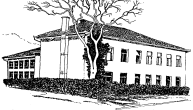 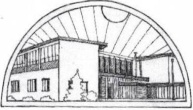 10362 KAŠINA, Ivana Mažuranića 43, p.p.1,  01/2055-035,  01/2056-837, MB: 3324281,                           OIB: 43748649227  E-mail:  ured@os-vugrovec-kasina.skole.hrKašina, 6. srpnja 2020. 	Temeljem Zakona o pravu na pristup informacijama (25/13, 85/15), ravnatelj najavljuje42. SJEDNICU ŠKOLSKOG ODBORA	koja će se održati 9. srpnja 2020. elektroničkim sredstvima komunikacije	Predloženi dnevni red:Verifikacija zapisnik s 41. sjednice Školskog odboraDonošenje Polugodišnjeg obračuna za 2020. godinuDonošenje Odluke o izboru najpovoljnije ponude za izvođenje radova sanacije štete od potresa u PŠ PrekvršjeRaznoRavnatelj, v.r.Vladimir Vuger, prof.